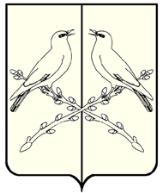 АДМИНИСТРАЦИЯТИШАНСКОГО СЕЛЬСКОГО ПОСЕЛЕНИЯТАЛОВСКОГО МУНИЦИПАЛЬНОГО РАЙОНАВОРОНЕЖСКОЙ ОБЛАСТИРАСПОРЯЖЕНИЕот «10» сентября  2021 г. № 59        с. Верхняя ТишанкаОб утверждении схемы теплоснабжения Тишанского сельского поселенияВ соответствии с Федеральным законом от 06 октября 2003 №131-ФЗ "Об общих принципах организации местного самоуправления в Российской Федерации», от 27 июля 2010 года №190-ФЗ «О теплоснабжении», постановление Правительства Российской Федерации от 22.02.2012 №154 «О требования к схемам теплоснабжения, порядку их разработки и утверждения».1. Утвердить прилагаемую схему теплоснабжения Тишанского сельского поселения Таловского муниципального района согласно приложению к настоящему распоряжению.2. Разместить на официальном сайте администрации Тишанского сельского поселения Таловского муниципального района 3. Контроль  исполнения настоящего распоряжения оставляю за собой.Глава Тишанского сельского поселения                                                                       А.Н. Казьмин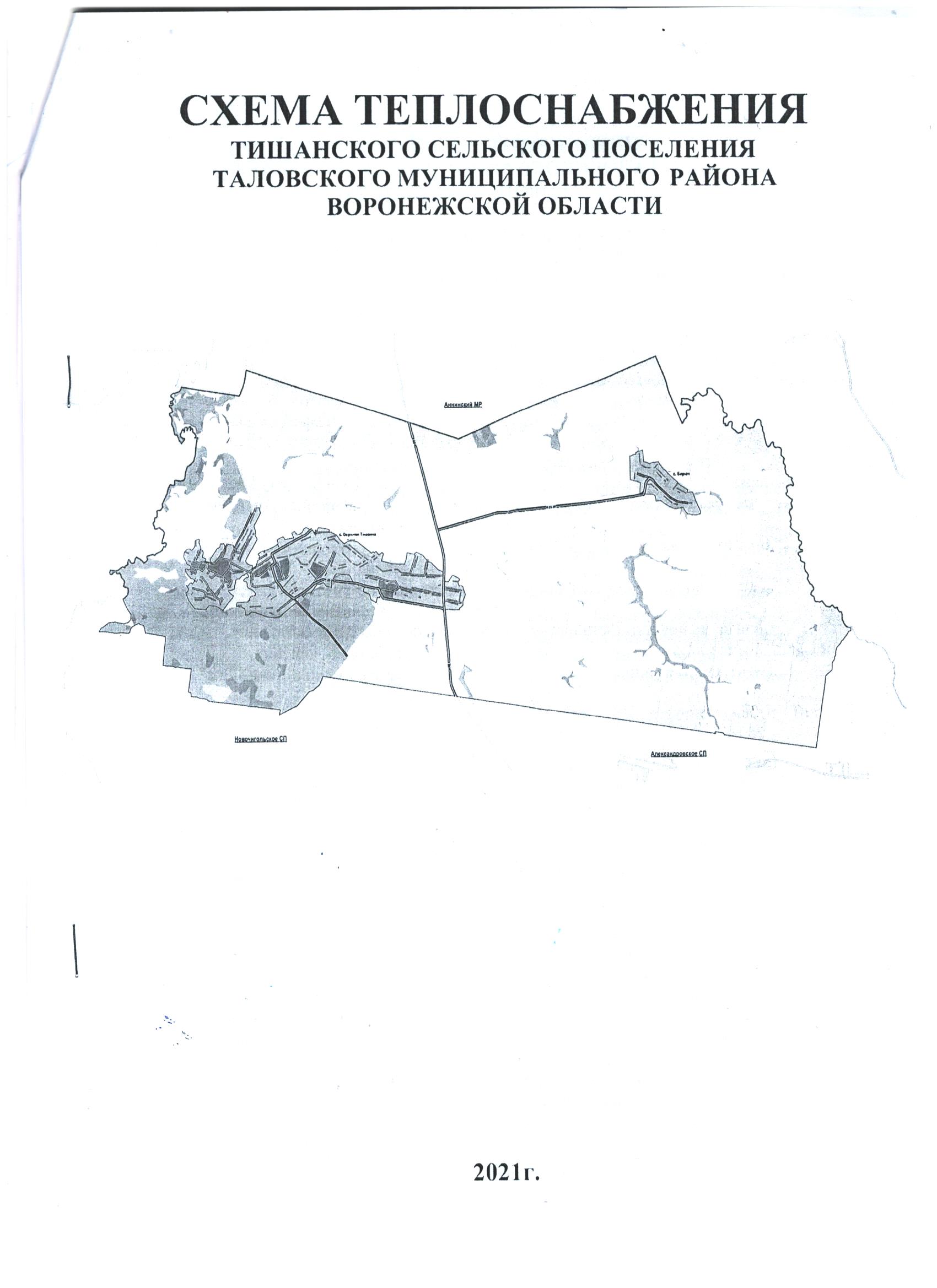 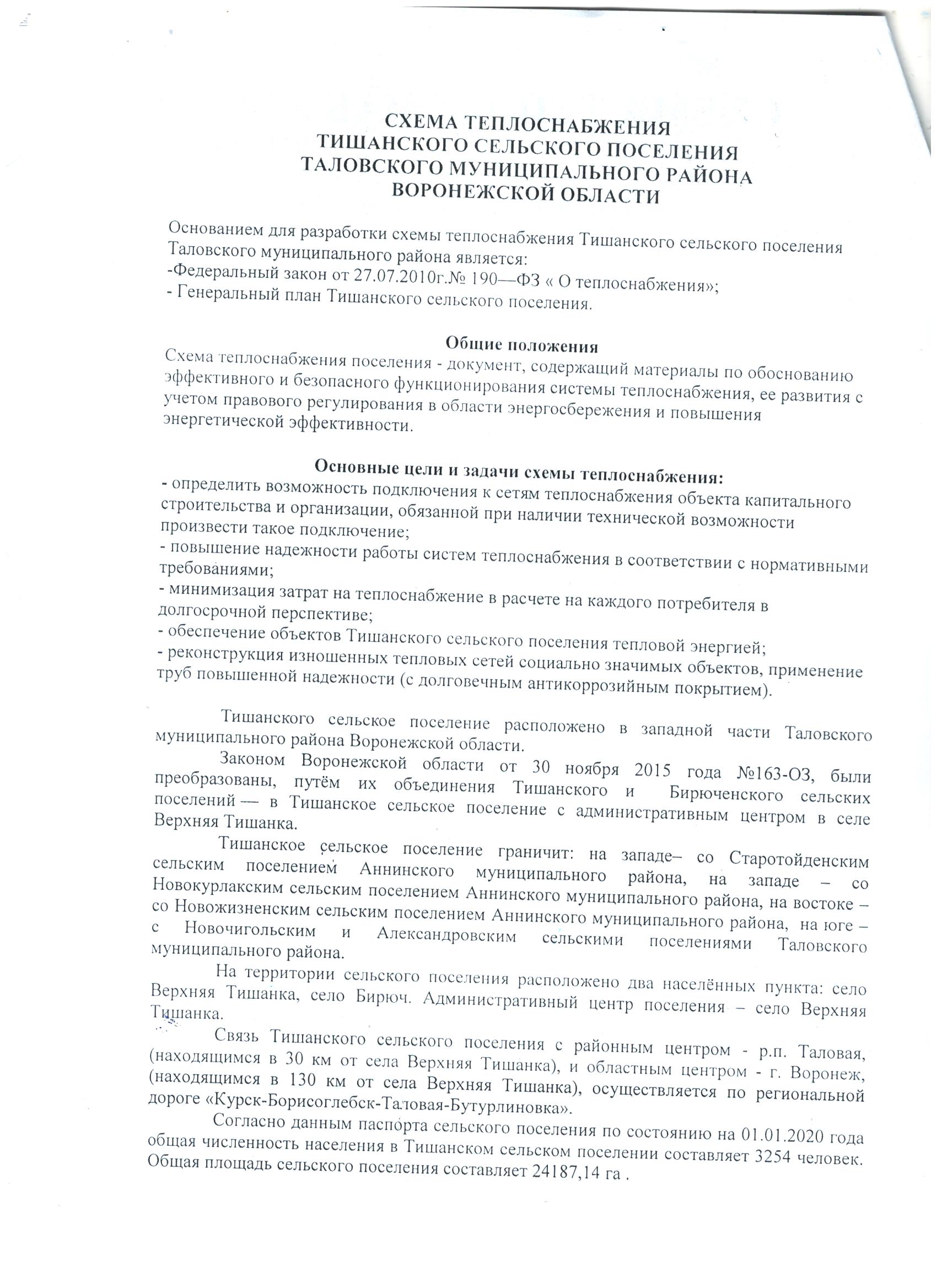 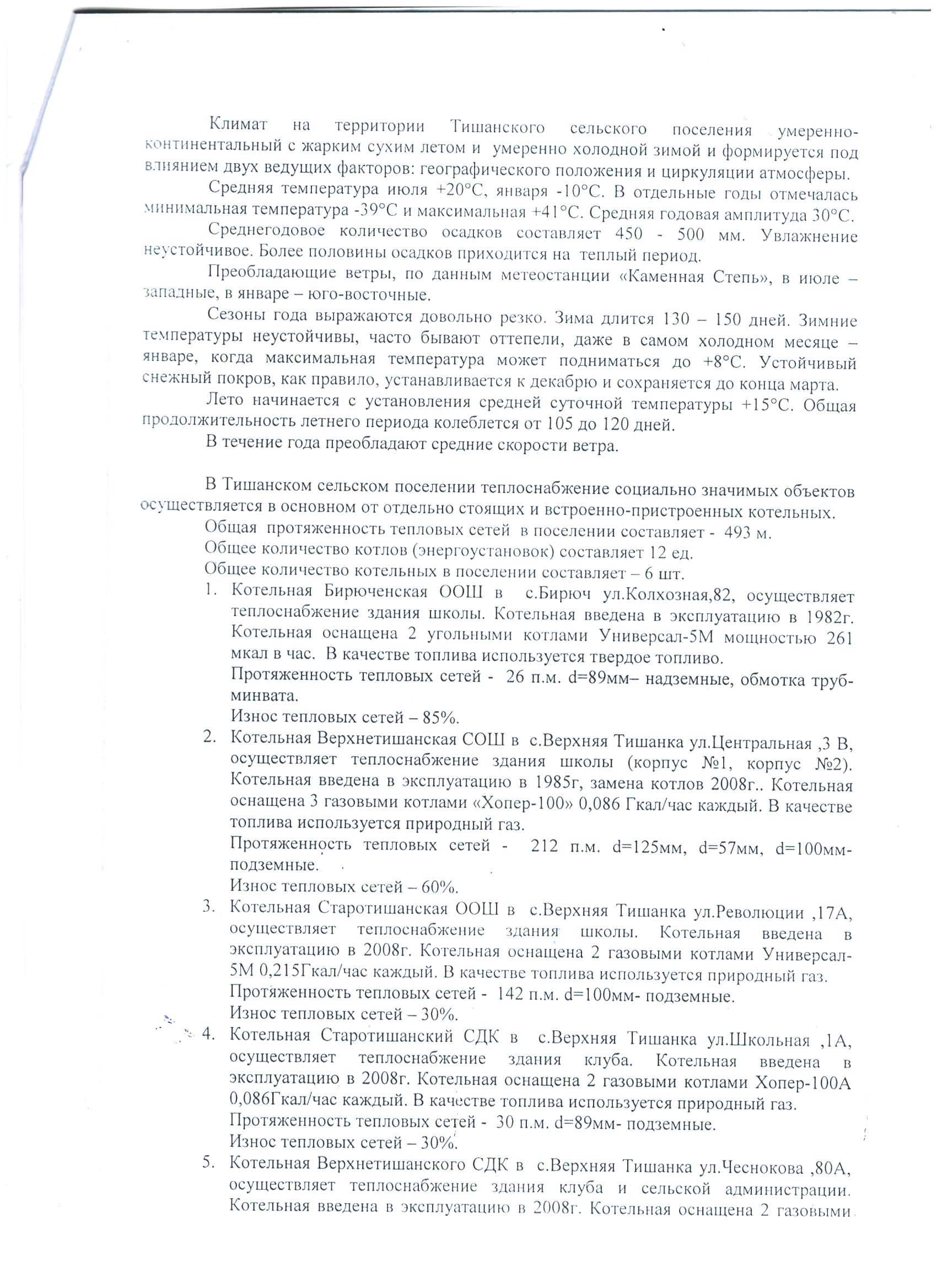 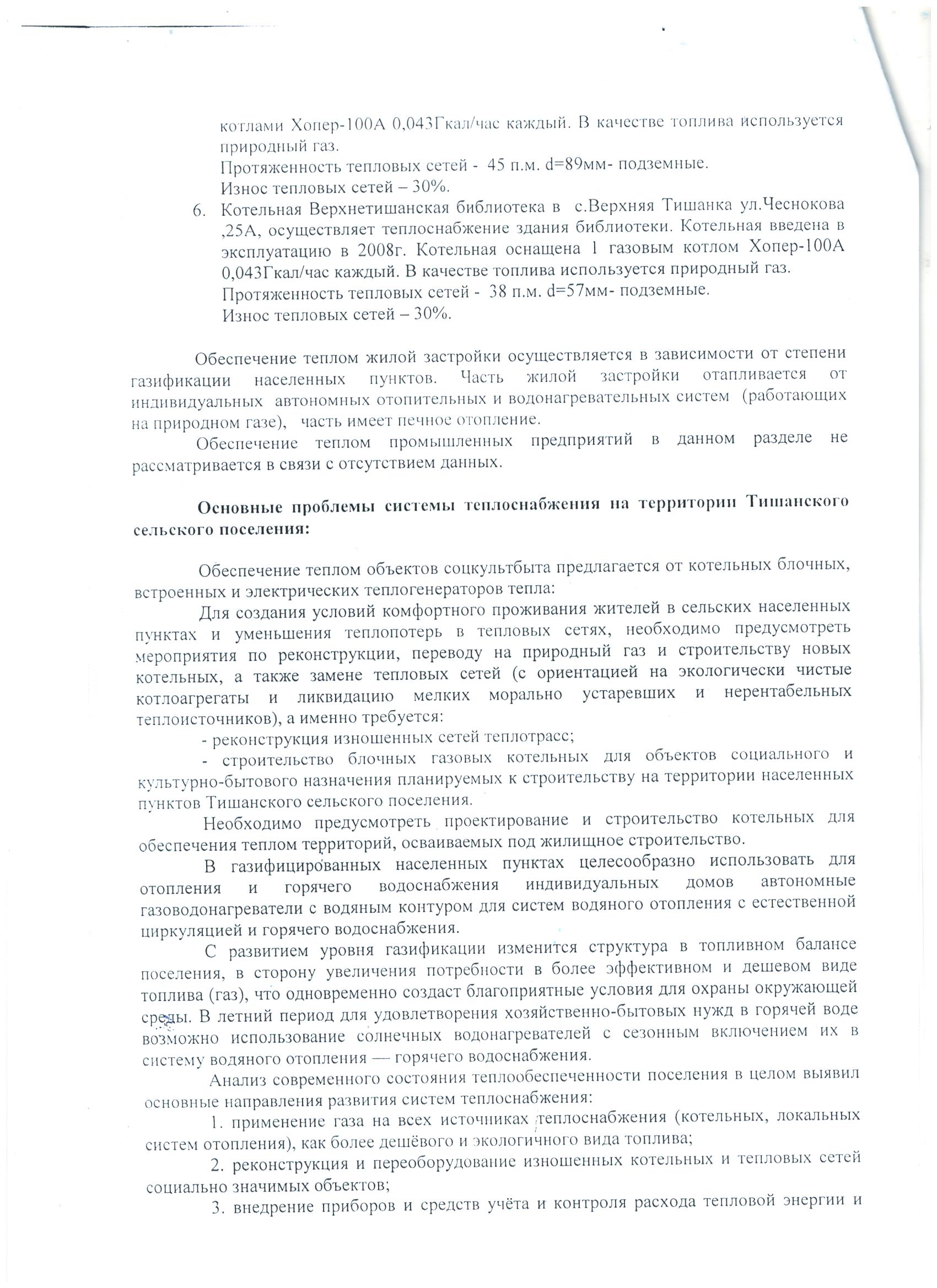 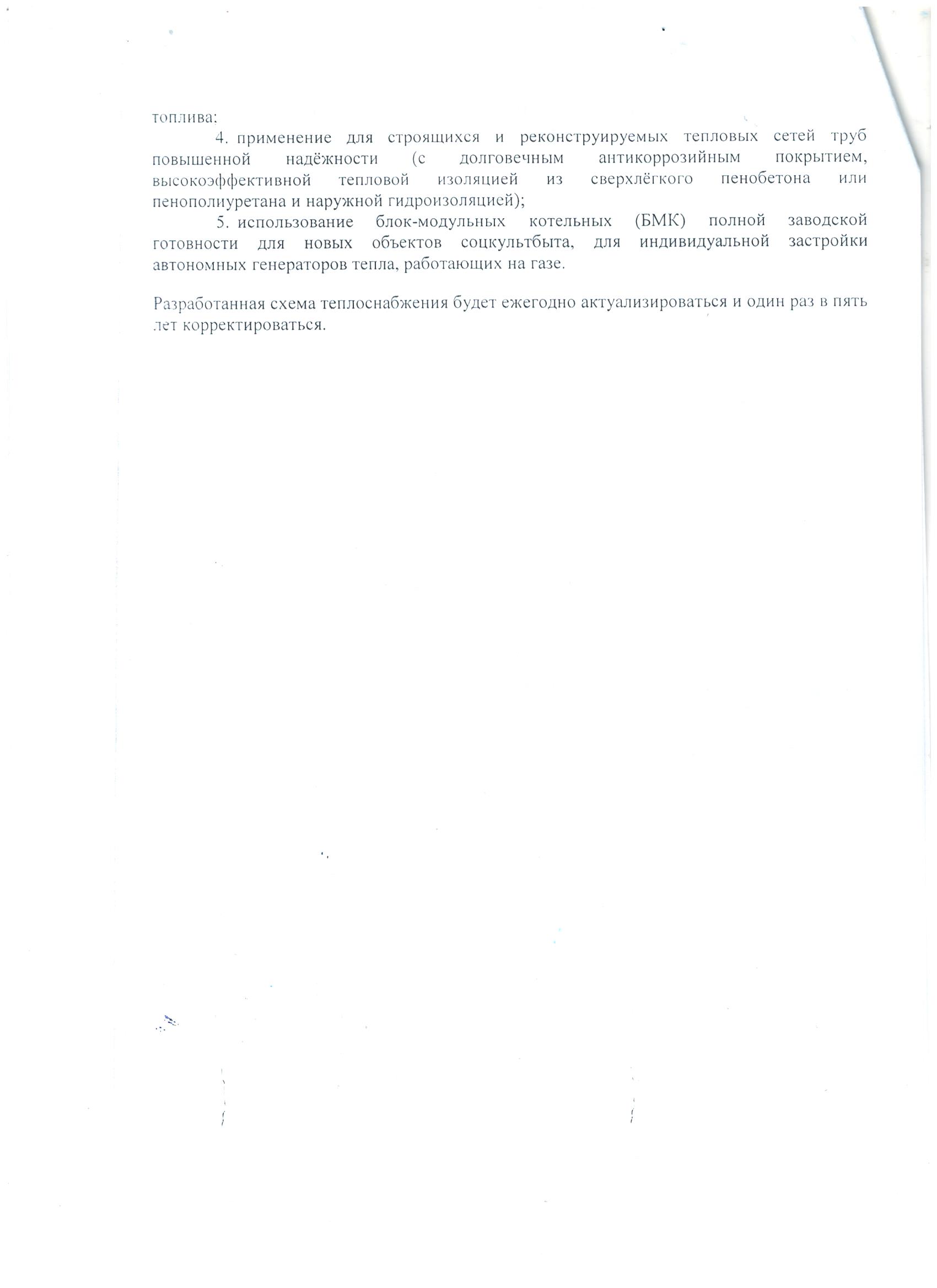 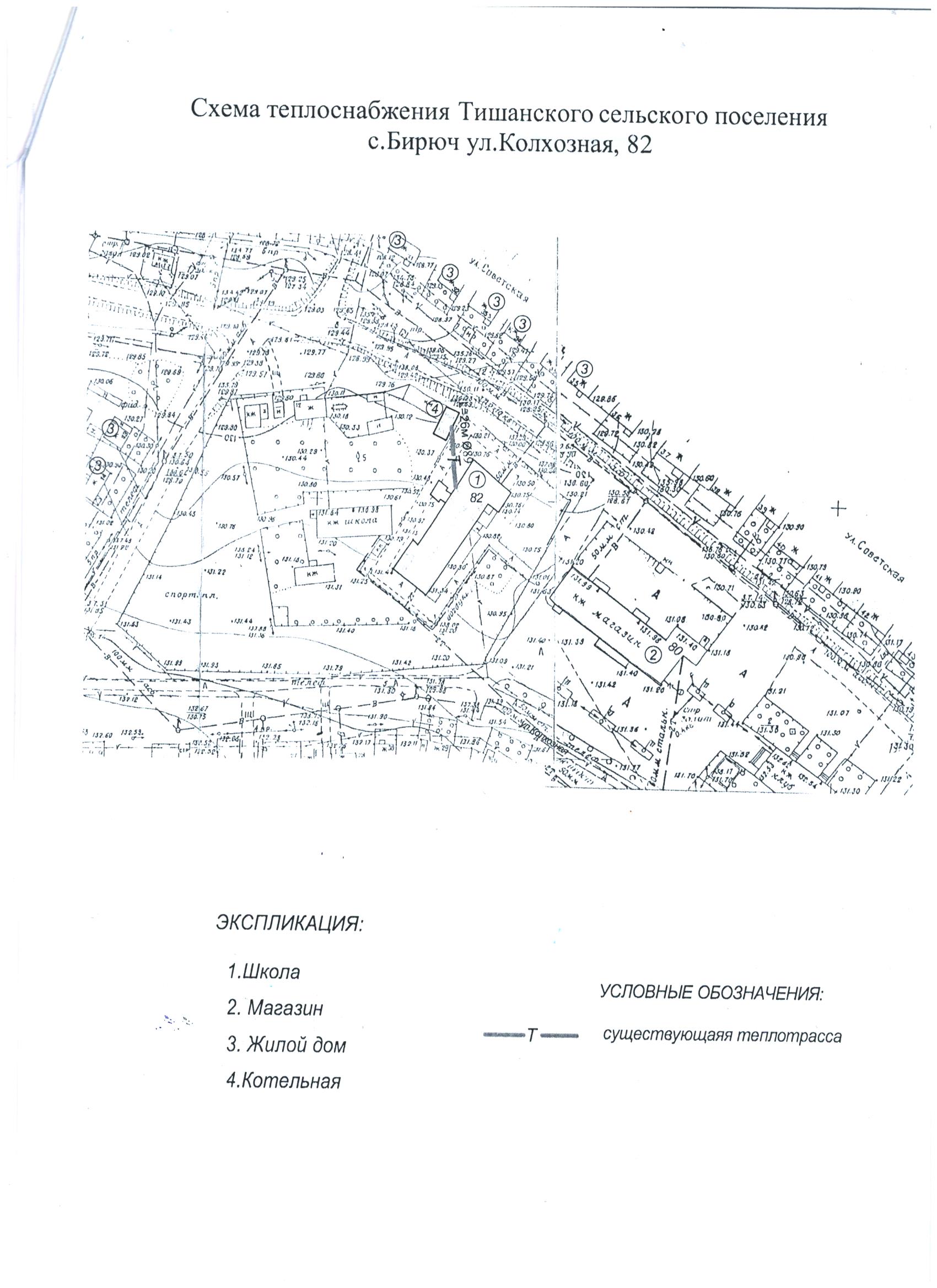 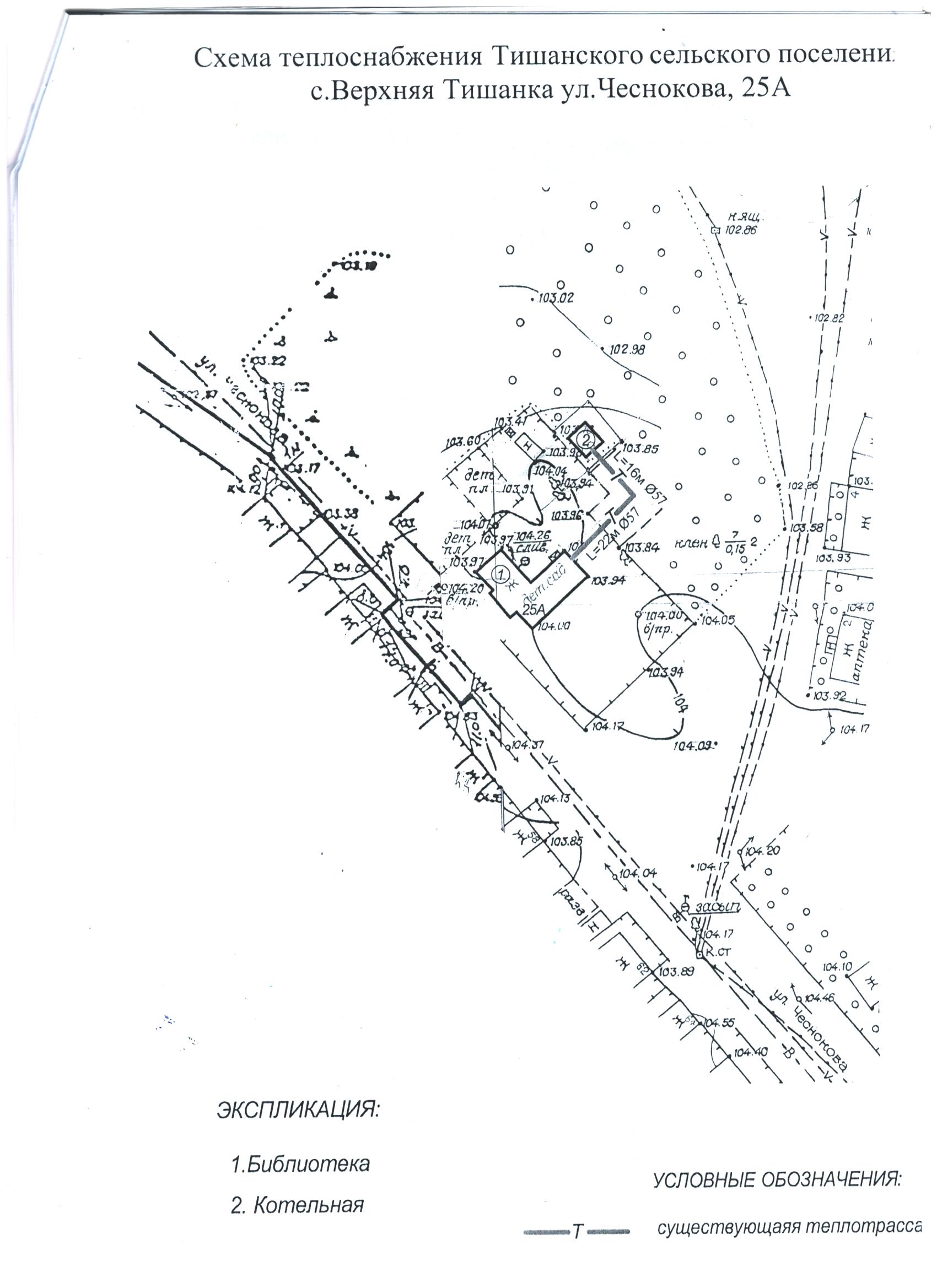 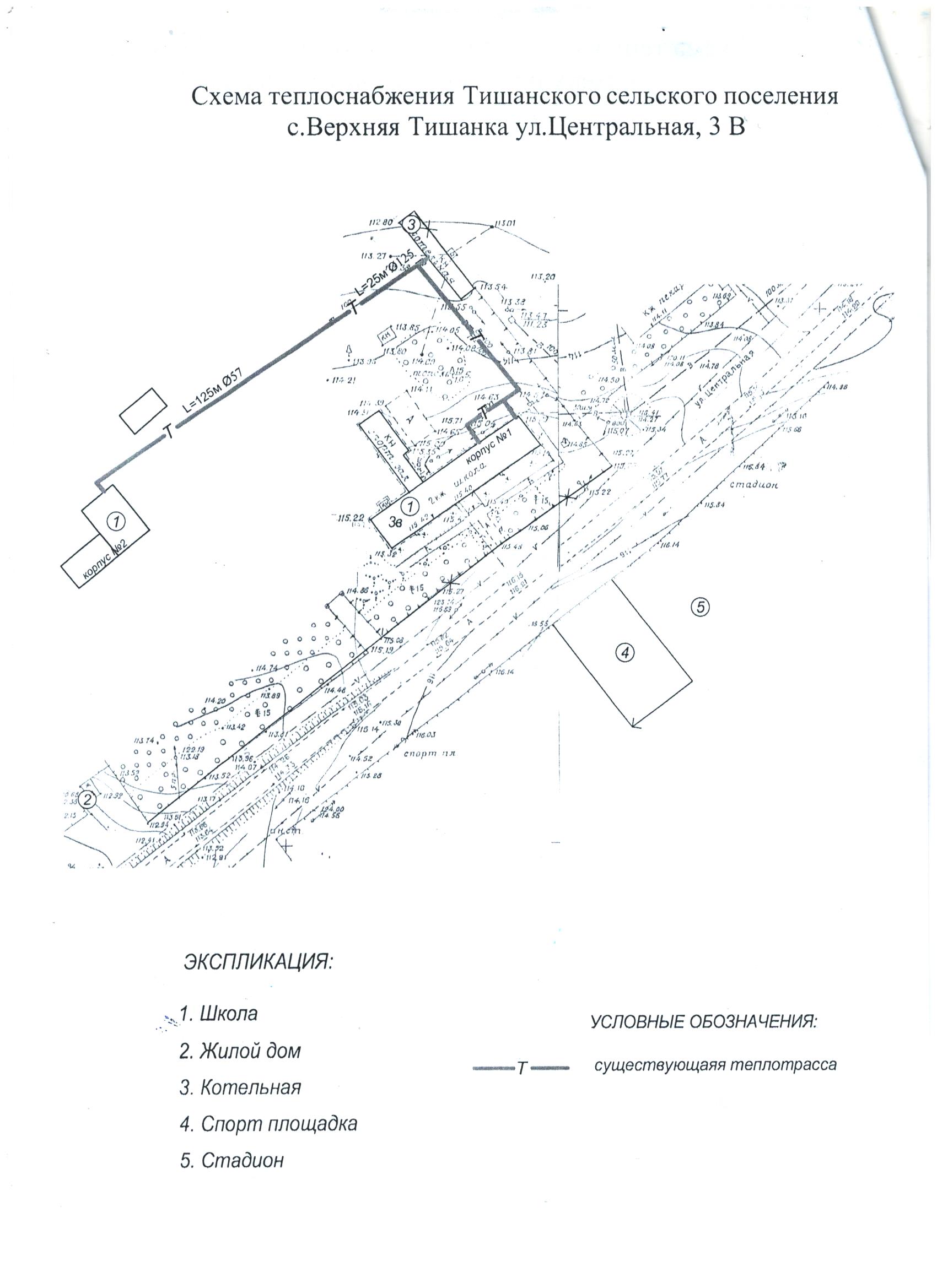 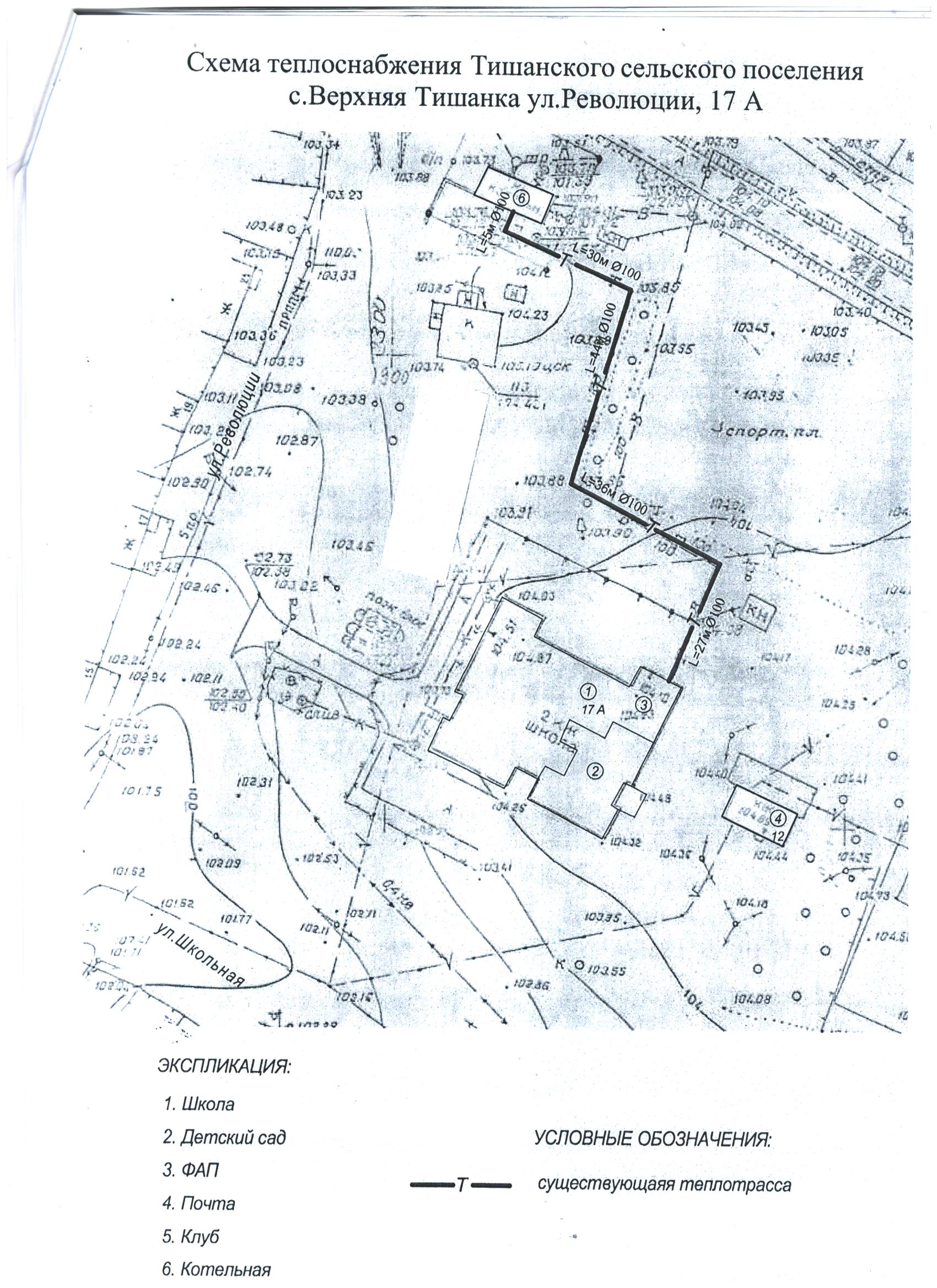 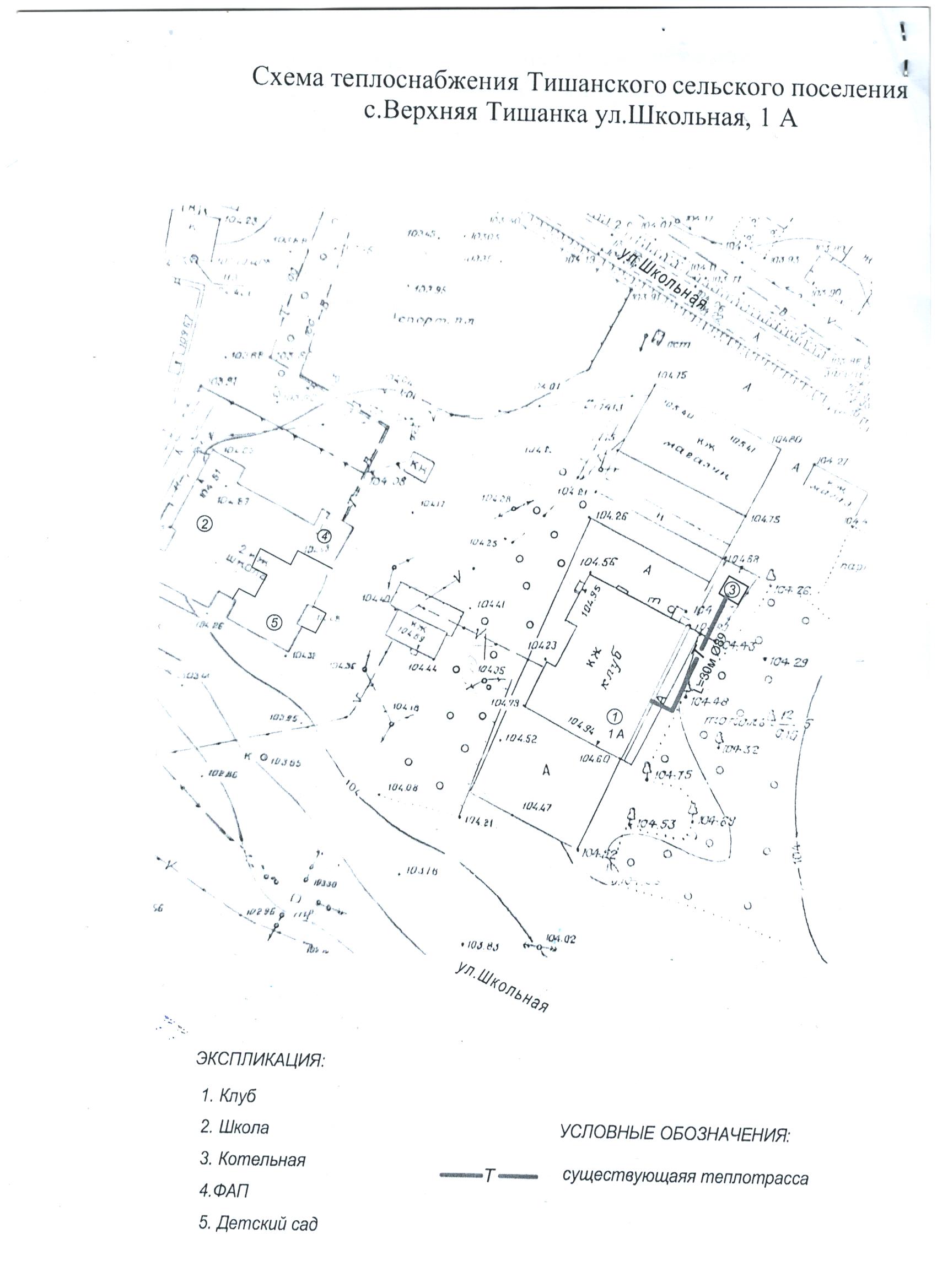 